Race to 1000 rulesWhat you need: A Partner 4 diceA Race to 1000 sheet or 2 pieces of paperThe rules are simple. Roll two dice select one number to go in the tens place value and one number in the ones pace value. Roll the dice again placing one number in the tens place value and one number is the ones value. Then add the two numbers together. Keep rolling the dice, placing one in the tens place value and one in the ones place value and adding them up. The first person to get to 1000 shouts 1000. The other player checks over the first person’s math. If they find a mistake before the first person can roll doubles then the first person has to go back to the spot they made the mistake. If no mistake is found the first player wins.  Example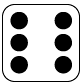 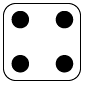 If I rolled a 4 and a 6 I would put the four in the ones place value and the 6 in the tens place value.If my next roll was a 3 and a 5, I would place the 5 in the tens place value and 3 in the ones place value. Then I would add the two numbers together.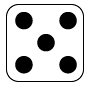 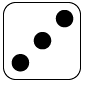 If I then roll a one and a three, I would place the 3 in the tens value and the one is the ones value and would add the numbers together.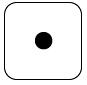 Race to 1000!16426453117117311481212223231323334142434515253561626367172737818283891929391020304011213141